                SEARQ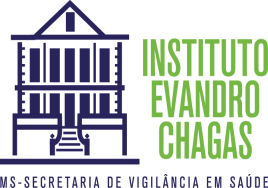 FUNDO IECPROCEDÊNCIA:      CLASSE: SUBCLASSE: CONTEÚDO:DATA LIMITE: CAIXA Nº: 